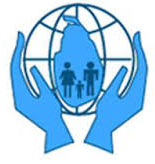 ශ්‍රී ලංකා මානව  හිමිකම් කොමිෂන් සභාවඅයදුම්  පත්‍රයයොවුන් කඳවුර-2020අ)පුද්ගලික විස්තර:සම්පූර්ණ නම 		   :ස්ත්‍රී පුරුෂ භාවය     	   :ස්ත්‍රී /පුරුෂ/වෙනත් : උපන්දිනය            	   :වර්ෂය…….. මාසය…….. දිනය ……..        ජාතික හැදුනුම්පත් අංකය :ලිපිනය   		   :දුරකථන අංකය                 :විද්‍යුත් තැපැල් ලිපිනය     :දිස්ත්‍රික්කය 		   :ආ) අධ්‍යාපනික විස්තර:                                                                        පාසල/ ආයතනය/විශ්වවිද්‍යාලයඅ. පො .ස  සා. පෙලඅ. පො.ස  උ. පෙලසහතික පත්‍ර/ඩිප්ලෝමා/උපාධි ඇ) විෂය -බාහිර ක්‍රියාකාරකම්ඇ)සමාජයට ඔබෙන් වන දායකත්වය පිළිබඳව පවසන්න  (වචන 50)ඉ)තරුණ කඳවුරට සහභාගී වීමට ඔබ කැමති වූයේ  මන්ද ? (වචන 100)මෙම අයදුම්පත් තුළ මා විසින්  සදහන් කල සියලුම කරුණු මගේ දැනුම අනුව සත්‍ය හා නිවැරදි වේ. යම් හෙයකින්,මෙහිදී මා සඳහන් කල යම් තොරතුරක් අසත්‍ය බව සනාථ වුවහොත් මා මෙය සඳහා නුසුදුසු වන බව පිළිගැනීමට කැමැත්තෙමි.…………………………………					……………………………………………….         දිනය                                     				   අයදුම්කරුගේ අත්සන